  29.06.2023ж.  №  01-19/198  _  Қазақстан РеспубликасыныңПарламент Мәжілісінің Депутаттарына«Ақжол» партиясы фракциясынанЕ.Х. Барлыбаевқа А.Т. Перуашевқа Д.М. ЕспаевағаҚ.Ж. Исаға А.А. Садықоваға Е.А. Бейсенбаевқа  2023 жылғы 14 мамырындағы № ДЗ-224 депутаттық сауалына Құрметті ҚР Парламенті Мәжілісінің депутаттары! Шағын бизнес үшін бөлшек сауда салығының мөлшерлемесін 4% - дан 2% - ға дейін төмендету туралы депутаттық сұрауыңызға Ұлытау облыстық мәслихаты, мәслихаттың тұрақты комиссиясында облыстың қалалары мен аудандары мәслихаттарының төрағаларымен бірлесіп, жетекшілік ететін кәсіпкерлік осы мәселе қаралғанын хабарлайды. Біз Мемлекеттік кірістер департаментінің, Атамекен Ұлттық палатасының баяндамаларын тыңдадық, сондай-ақ Ұлытау облысының басқа да мүдделі мемлекеттік органдары мен кәсіпкерлерінің пікірлерін тыңдадық. Қалалар, аудандар және облыс депутаттарымен бірлескен шешім қабылданды, 01.08.2023 жылға дейінгі мерзімде Компитенттік органдар шағын бизнестің арнаулы салық режиміне көшуі бойынша егжей-тегжейлі талдау жасайды, содан кейін түпкілікті шешім қабылданады. Құрметпен Ұлытау облыстық  мәслихатының төрағасы 					                 Б. ШыңғысовЕ.Бодықов8(7102)734571     «ҰЛЫТАУ ОБЛЫСТЫҚ          МӘСЛИХАТЫНЫҢ                 АППАРАТЫ» МЕМЛЕКЕТТІК  МЕКЕМЕСІ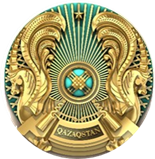 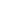        ГОСУДАРСТВЕННОЕ                 УЧРЕЖДЕНИЕ		        «АППАРАТ МАСЛИХАТА         ОБЛАСТИ ҰЛЫТАУ»   Ұлытау облысы, Жезқазған қаласы, Алаш алаңы,1, тел/факс:8(7102)711323,    эл.мекенжайы: obl_maslihat_ulytau@mail.ru   Область Ұлытау, г.Жезказган, пл.Алаша,1, тел/факс:8(7102)711323,   эл.адрес:  obl_maslihat_ulytau@mail.ru